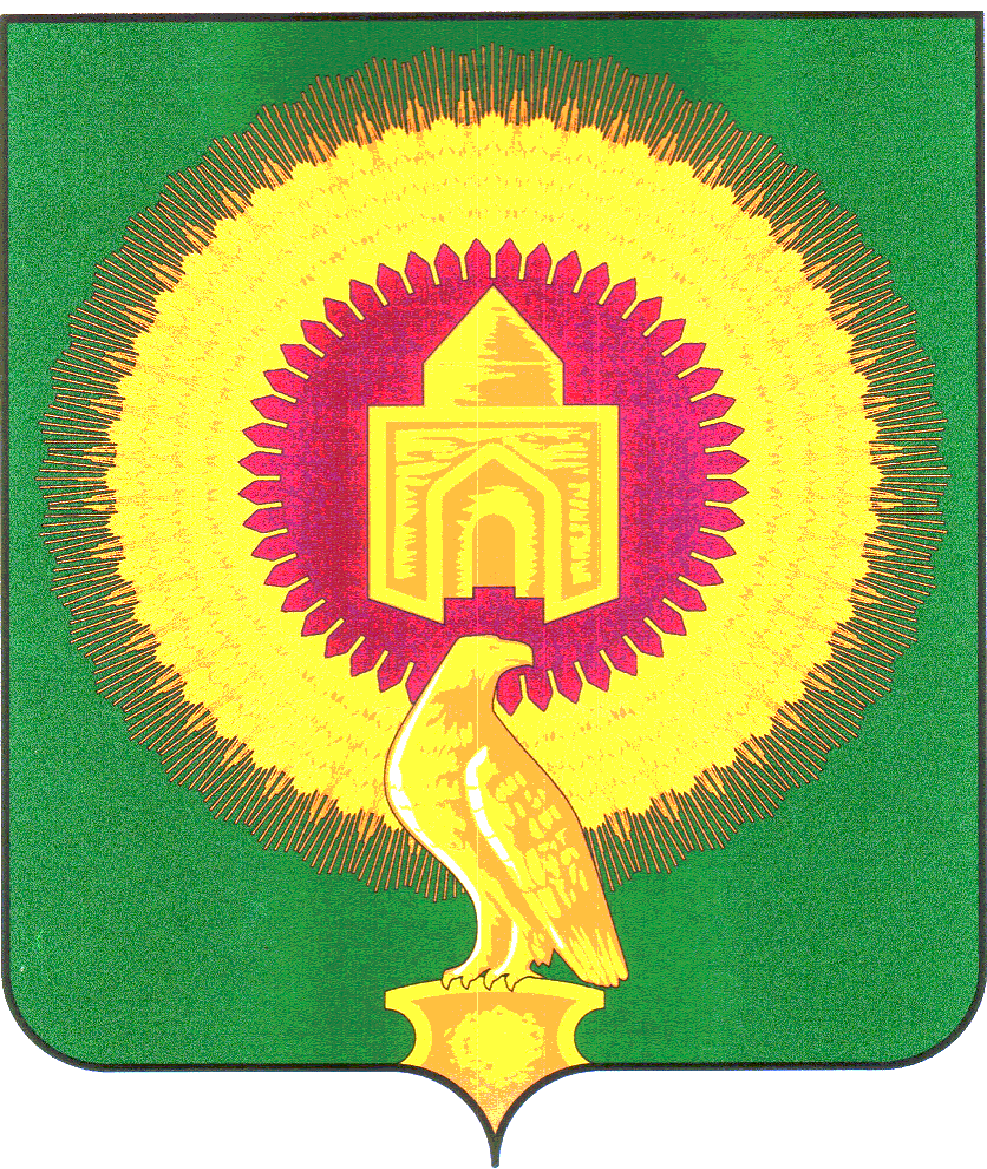 АДМИНИСТРАЦИЯ ТОЛСТИНСКОГО СЕЛЬСКОГОПОСЕЛЕНИЯ ВАРНЕНСКОГО МУНИЦИПАЛЬНОГОРАЙОННА ЧЕЛЯБИНСКОЙ ОБЛАСТИРАСПОРЯЖЕНИЕО перечне  и  кодах  целевых  статей расходов бюджета сельского поселенияи порядке применения  бюджетнойклассификации Российской Федерации в части, относящейся к бюджету сельского поселения В соответствии со статьей 9 и пунктом 4 статьи 21 Бюджетного кодекса Российской Федерации, «Порядком формирования и применения кодов бюджетной классификации Российской Федерации, их структуре и принципах назначения», утвержденного приказом Минфина России от 08.06.2018г. № 132-н, п.п. 14 п. 1 ст. 8 раздела 2 Положения о бюджетном процессе в Толстинском сельском поселении, утвержденное Решением Совета депутатов Толстинского сельского поселения Варненского муниципального района № 20 от 19 декабря 2019г.1. Утвердить прилагаемый перечень и коды целевых статей расходов сельского поселения;2. Установить  порядок  применения  бюджетной  классификации Российской Федерации в части, относящейся к сельскому поселению (прилагается).3. Настоящее распоряжение вступает в силу с 19 декабря 2019 года и применяется к правоотношениям,  связанным  с  составлением  и  исполнением бюджета Толстинского сельского поселения на 2020 год и на плановый период 2021 и 2022 годов.4. Настоящий распоряжение подлежит официальному опубликованию на сайте сельского поселения varna74.ru/tolstinskoe.5. Контроль за выполнением настоящего распоряжения  возложить на заместителя главы поселения начальника финансового отдела Астафьеву Е. В.Глава Толстинскогосельского поселения	Канайкин П. И.ПРИЛОЖЕНИЕк распоряжению администрацииТолстинского сельского поселенияВарненского муниципального районаЧелябинской областиот 19 декабря 2019 года  № 27/1Порядок применения бюджетной классификации Российской Федерации в части, относящейся к бюджету сельского поселения 1. Настоящий порядок разработан в соответствии с положениями главы 4 Бюджетного кодекса Российской Федерации.2. Целевые статьи расходов бюджета сельского поселения обеспечивают отражение бюджетных ассигнований по муниципальным программам бюджета сельского поселения, их подпрограммам и (или) непрограммным направлениям деятельности (функциям) органов местного самоуправления, наиболее значимых учреждений, указанных в ведомственной структуре расходов бюджета сельского поселения, и (или) к расходным обязательствам, подлежащим исполнению за счет средств бюджета сельского поселения.3. Целевым статьям бюджета сельского поселения присваиваются уникальные коды,  сформированные с применением буквенно-цифрового ряда: 0, 1, 2, 3, 4, 5, 6, 7, 8, 9, Б, В, Г, Д, Ж, И, К, Л, М, Н, П, С, У, Ф,Ц, Ч, Ш, Щ, Э, Ю, Я, A, D, E, F, G, I, J, L, N, P, Q, R, S, T, U, V, W, Y, Z.4. Наименования целевых статей расходов бюджета сельского поселения устанавливаются  финансовым отделом администрации сельского поселения (далее – финотдел) и характеризуют направление  бюджетных ассигнований на реализацию:- муниципальных программ сельского поселения (непрограммных направлений расходов); - подпрограмм муниципальных программ сельского поселения, ведомственных целевых программ в составе муниципальных программ, направлений отдельных мероприятий органов власти;- федеральных и региональных проектов;- направлений расходов, отражающих результаты реализации задач федеральных или региональных проектов, а также мероприятия муниципальных программ сельского поселения и непрограммных направлений, реализуемых вне рамок указанных проектов.5. Код целевой статьи расходов сельского поселения (далее  –  код целевой статьи расходов) состоит из десяти разрядов и включает следующие составные части:6.  Структура кода целевой статьи расходов устанавливается с учетом положений настоящего Порядка и включает:8 - 9 разряды - код программного (непрограммного) направления расходов предназначен для кодирования муниципальных программ сельского поселения, непрограммных направлений деятельности (функций) органов местного самоуправления, наиболее значимых учреждений, указанных в ведомственной структуре расходов бюджета сельского поселения; 10 разряд - код подпрограммы, предназначен для кодирования подпрограмм муниципальных программ сельского поселения, а также непрограммных направлений деятельности (функций) органов местного самоуправления и (или) к расходным обязательствам, подлежащим исполнению за счет средств бюджета сельского поселения;11-12 разряды - код основного мероприятия предназначен для кодирования основных мероприятий в рамках подпрограмм муниципальных программ;13-17 разряды - код направления расходов предназначен для кодирования направлений расходования средств, конкретизирующих отдельные мероприятия.7. Код основного мероприятия целевой статьи соответствует задаче подпрограммы, код направления расходов соответствует мероприятию подпрограммы. 8. Основное мероприятие (задача) представляет собой группировку направлений расходов (конкретных мероприятий), имеющих общее целевое назначение. Выделение основных мероприятий в структуре муниципальной программы осуществляется в целях обеспечения эффективного управления реализации муниципальной программы. 9. Коды целевых статей на финансирование направлений расходования средств, конкретизирующих отдельные мероприятия муниципальных программ сельского поселения, и также непрограммных мероприятий деятельности (функций) органов местного самоуправления и (или) расходных обязательств, подлежащих исполнению за счет средств местного бюджета (13-17 разряды кода направления расходов) детализируются и утверждаются сводной бюджетной росписью бюджета сельского поселения на соответствующий финансовый год. 10. Коды направлений расходов, содержащие значения 30000 - 39990 и 50000 - 59990, а также R0000 - R9990, L0000 - L9990, S0000 - S9990 используются, если иное не установлено настоящими Указаниями: 30000 - 39990 и 50000 - 59990 - для отражения расходов местного бюджета, источником финансового обеспечения которых являются межбюджетные трансферты, предоставляемые из федерального бюджета; R0000 - R9990 - для отражения расходов государственного бюджета, в том числе расходов на предоставление межбюджетных трансфертов местного бюджета, в целях софинансирования которых государственному бюджету предоставляются из федерального бюджета субсидии; L0000 - L9990 - для отражения расходов местного бюджета, в том числе расходов на предоставление межбюджетных трансфертов местным бюджетам, в целях софинансирования которых из бюджетов бюджетной системы Российской Федерации предоставляются за счет субсидий из федерального бюджета межбюджетные трансферты; S0000 - S9990 - для отражения расходов местного бюджета, в том числе расходов на предоставление межбюджетных трансфертов иным местным бюджетам, в целях софинансирования которых из государственного бюджета предоставляются местным бюджетам субсидии, а также для отражения расходов местных бюджетов, в целях софинансирования которых из иных местных бюджетов предоставляются субсидии.11. Отражение расходов местного бюджета, источником финансового обеспечения которых являются субсидии, субвенции, иные межбюджетные трансферты, имеющие целевое назначение, предоставляемые за счет средств федерального и государственного бюджетов (далее - целевые межбюджетные трансферты), осуществляется по целевым статьям расходов местного бюджета, включающие коды направлений расходов (14 - 17 разряды кода целевой статьи), идентичные коду соответствующих направлений расходов федерального и государственного бюджетов, по которым отражаются расходы федерального и государственного бюджетов на предоставление вышеуказанных межбюджетных трансфертов, если иное не указано в соответствующей целевой статье. При этом наименование указанного направления расходов местного бюджета (наименование целевой статьи, содержащей соответствующее направление расходов бюджета) не включает указание на наименование федерального или государственного трансферта, являющегося источником финансового обеспечения расходов местного бюджета.12. В различных целевых статьях могут применяться универсальные направления расходов. Увязка универсальных направлений расходов с подпрограммой муниципальной программы сельского поселения (непрограммным направлением расходов) устанавливается по следующей структуре кода целевой статьи: XX 0 00 00000 Муниципальная программа сельского поселения XX X 00 00000 Подпрограмма муниципальной программы сельского поселения XX X XX 0000 Основное мероприятие муниципальной программы сельского поселения ХХХХХХХХ Направление расходов на реализацию программных и непрограммных направлений расходов13. Увязка универсальных направлений расходов с основным непрограммным направлением расходов местного бюджета устанавливается в рамках решения о бюджете сельского поселения на очередной финансовый год и плановый период и (или) сводной бюджетной росписи бюджета сельского поселения по следующей структуре кода целевой статьи:99 0 00 00000 Непрограммное направление расходов; 99 X XX ХХХХХ Направления реализации непрограммных расходов.13. Финансовый отдел сельского поселения самостоятельно определяют коды целевых статей расходов бюджета сельского поселения (включая направление расходов), финансовое обеспечение которых осуществляется за счет межбюджетных трансфертов из районного бюджета в виде дотации на выравнивание бюджетной обеспеченности, иных дотаций, не имеющих целевое назначение. 14. Перечень и коды целевых статей расходов бюджета сельского поселения, применяемые при составлении и исполнении бюджета сельского поселения, начиная с бюджета на 2020 год, приведены в приложении 1 к настоящему Порядку.15.  Внесение в течение финансового года изменений в наименование и (или) код целевой статьи расходов сельского поселения не допускается, за исключением случая, если в течение финансового года по указанной целевой статье расходов бюджета не производились кассовые расходы бюджета.16. Внесение в течение финансового года изменений в наименование целевой статьи, включающей наименование юридического лица, допускается в связи с приведением наименования юридического лица в соответствие с нормами главы 4 Гражданского кодекса Российской Федерации (в редакции Федерального закона от 5 мая 2014 года № 99-ФЗ «О внесении изменений в главу 4 части первой Гражданского кодекса Российской Федерации и о признании утратившими силу отдельных положений законодательных актов Российской Федерации».17. Допускается внесение в течение финансового года изменений в наименование и (или) код целевой статьи для отражения расходов сельского поселения,  в  целях  софинансирования  которых  бюджету сельского поселения предоставляются  межбюджетные  субсидии,  распределяемые  из  районного бюджета в течение финансового года.УТВЕРЖДЕНраспоряжением администрацииТолстинского сельского поселенияВарненского муниципального районаЧелябинской областиот 19 декабря 2019 года  № 27/1Перечень и коды целевых статей расходов Толстинского сельского поселенияот 19 декабря 2019 года            № 27/1Целевая статьяЦелевая статьяЦелевая статьяЦелевая статьяЦелевая статьяЦелевая статьяЦелевая статьяЦелевая статьяЦелевая статьяЦелевая статьяПрограммная (непрограммная) статьяПрограммная (непрограммная) статьяПрограммная (непрограммная) статьяПрограммная (непрограммная) статьяПрограммная (непрограммная) статьяНаправление расходовНаправление расходовНаправление расходовНаправление расходовНаправление расходовПрограммное (непрограммное) направление расходовПрограммное (непрограммное) направление расходовПодпрограммаОсновное мероприятиеОсновное мероприятиеНаправление расходовНаправление расходовНаправление расходовНаправление расходовНаправление расходов891011121314151617№ п/пКЦСРНаименование КЦСР10910000000Подпрограмма "Комплексное развитие систем водоснабжения и водоотведения Варненского муниципального района на 2015-2020 годы21800201000Содержание , ремонт и капитальный ремонт автомобильных дорог общего пользования Варненского муниципального района31900225020Осуществление условий для деятельности добровольных формирований населения по охране порядка в границах сельского поселения42400100010Мероприятия по совершенствованию движения пешеходов и предупреждению аварийности с участием пешеходов54630051180Осуществление полномочий по первичному воинскому учету на территориях, где отсутствуют военные комиссариаты69900048700Реализация государственных функций в области физической культуры и спорта79900420301Глава муниципального образования89900420401Центральный аппарат99904409901Обеспечение деятельности (оказание услуг) подведомственных казенных учреждений за счет средств местного бюджета109906000100Уличное освещение119906000500Расходы на прочие мероприятия по благоустройству поселений129908920401Уплата налога на имущество организаций, земельного и транспортного налога государственными органами139908940000Уплата налога на имущество организаций, земельного и транспортного налога учреждениями культуры